Name:                                                     Fiction: Summarize – Q2:2                  Date:As you answer this week’s questions, highlight your evidence in the text.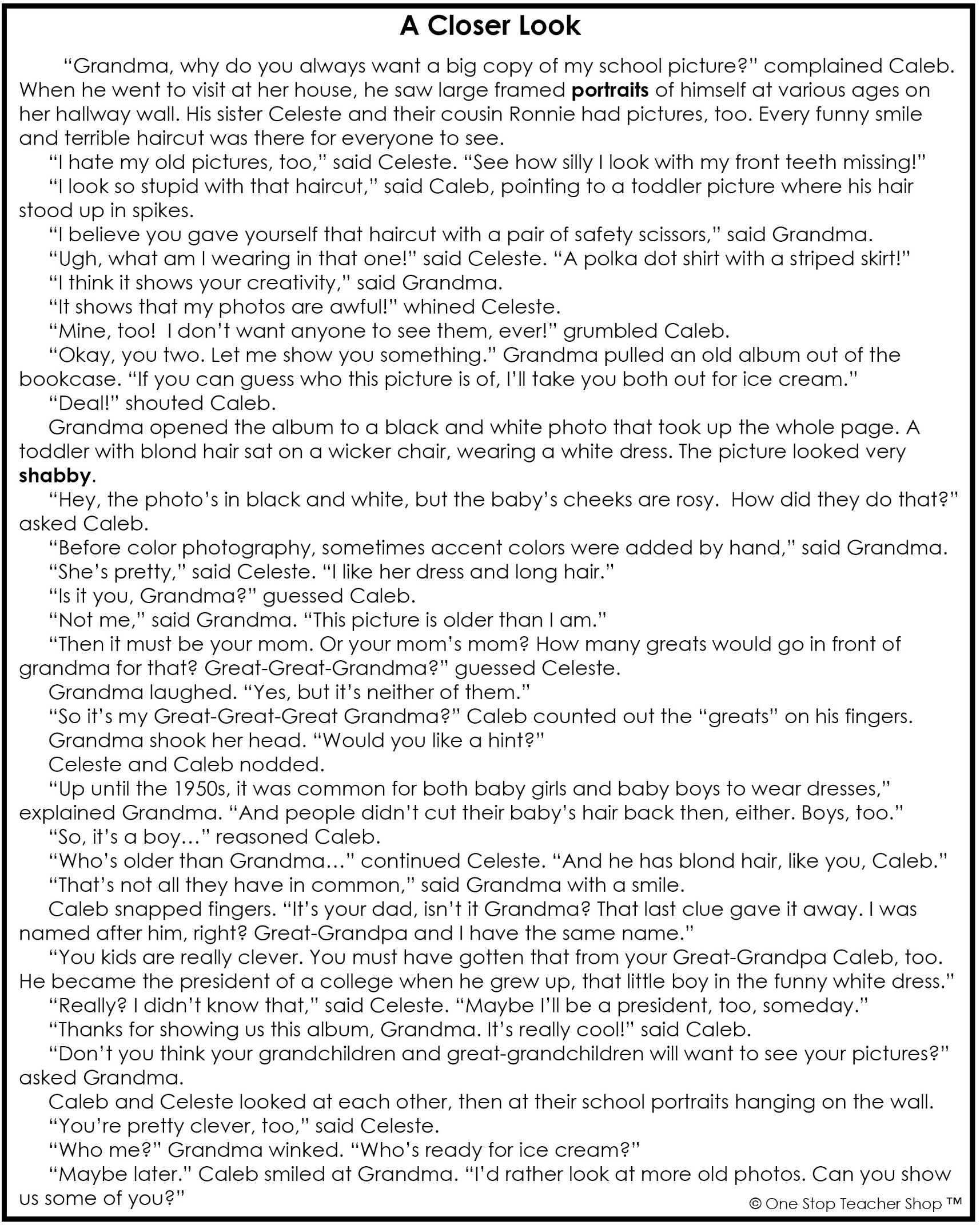  Fiction: Summarize – Q2:2                  WhMore of My ThinkingMy ProgressAnswer Key - Fiction: Summarize – Q2:2       MondayTuesdayWhere does this story take place?___________________________________________When Caleb complains about his pictures, what does his Grandma do?___________________________________________Who are the characters in the story?___________________________________________How do Caleb and Celeste feel about their portraits? Support your answer.___________________________________________What might be another good title for this story?___________________________________________Why would showing Caleb and Celeste the old photo make them feel better?___________________________________________Determine the meaning of the word portraits in the story.  ___________________________________________Who was the baby in the picture?___________________________________________WednesdayThursdayAccording to the story, why might Caleb have thought the baby in the old picture was a girl?___________________________________________Write a short summary about this story.________________________________________________________________________________________________________________________________________________________________________________________________________________________________________________________________________________________________________________________________________________________What lesson was Grandma trying to teach Caleb and Celeste?___________________________________________Write a short summary about this story.________________________________________________________________________________________________________________________________________________________________________________________________________________________________________________________________________________________________________________________________________________________Determine the meaning of the word shabby in the story.  ___________________________________________Write a short summary about this story.________________________________________________________________________________________________________________________________________________________________________________________________________________________________________________________________________________________________________________________________________________________How did Caleb feel when he found out his Great-Grandpa was president of a college?___________________________________________Write a short summary about this story.________________________________________________________________________________________________________________________________________________________________________________________________________________________________________________________________________________________________________________________________________________________MondayTuesday____________________________________________________________________________________________________________________________________________________________________________________________________________________________________________________________________________________________________________________________________________________________________________________________________________________________________________________________________________________________________________________________________WednesdayThursday____________________________________________________________________________________________________________________________________________________________________________________________________________________________________________________________________________________________________________________________________________________________________________________________________________________________________________________________________________________________________________________________________MONDAY_____ out of 4 correctI need more help with… __________________________________________
_____________________TUESDAY_____ out of 4 correctI need more help with… __________________________________________
_____________________WEDNESDAY_____ out of 4 correctI need more help with… __________________________________________
_____________________THURSDAY_____ out of 4 correctI need more help with… __________________________________________
_____________________MondayTuesdayWhere does this story take place?At Grandma’s houseWhen Caleb complains about his pictures, what does his Grandma do?She shows him an old picture.Who are the characters in the story?Caleb, Celeste, GrandmaHow do Caleb and Celeste feel about their portraits? Support your answer.They don’t like them; they say they dislike their hair, teeth, smile, etc.What might be another good title for this story?Accept all reasonable answers.Why would showing Caleb and Celeste the old photo make them feel better?They can see that everyone has pictures they don’t like.Determine the meaning of the word portraits in the story.  a picture of someoneWho was the baby in the picture?Caleb’s Great-GrandpaWednesdayThursdayAccording to the story, why might Caleb have thought the baby in the old picture was a girl?Back then, it was common for baby boys to wear dresses and have longer hair.Write a short summary about this story.Accept all reasonable answers.What lesson was Grandma trying to teach Caleb and Celeste?Pictures are important for future generations. Everyone has pictures they don’t like.Write a short summary about this story.Accept all reasonable answers.Determine the meaning of the word shabby in the story.  old; wornWrite a short summary about this story.Accept all reasonable answers.How did Caleb feel when he found out his Great-Grandpa was president of a college?He felt he could be president too.Write a short summary about this story.Accept all reasonable answers.